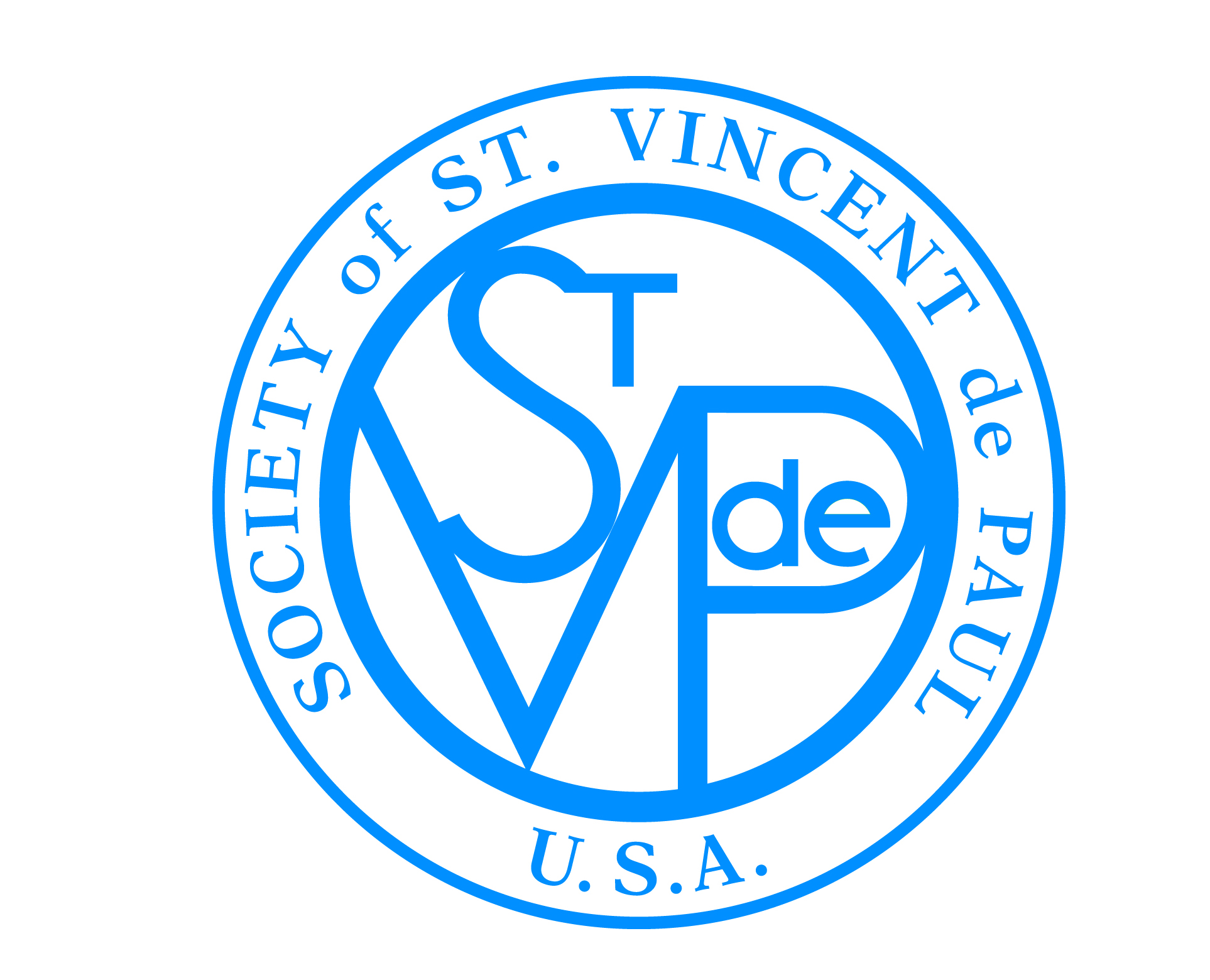 Walker/Runner Registration Form(Insert Local Conference or Council Name Here)(Insert Conference/Council Street Address Here)(Insert Conference/Council City, State, Zip Code Here)(Insert Walk Coordinator Contact Information Here)Full Name:Street Address:City: 						State:				Zip Code: Gender:					Age:Daytime Phone:				Evening Phone:Email Address:T-Shirt Size (circle one):Youth LargeYouth X-LargeSmallMediumLargeX-Large2XL3XL4XL